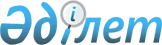 Әкімдіктің 2014 жылғы 22 желтоқсандағы № 633 "Коммуналдық мүлікті иеліктен айыру түрлерін таңдау жөніндегі критерийлерді айқындау туралы" қаулысына өзгерістер енгізу туралыҚостанай облысы әкімдігінің 2016 жылғы 16 мамырдағы № 231 қаулысы. Қостанай облысының Әділет департаментінде 2016 жылғы 23 маусымда № 6492 болып тіркелді

      "Қазақстан Республикасындағы жергілікті мемлекеттік басқару және өзін-өзі басқару туралы" 2001 жылғы 23 қаңтардағы Қазақстан Республикасы Заңының 27-бабына, Қазақстан Республикасы Үкіметінің 2015 жылғы 31 желтоқсандағы № 1174 "Жекешелендіру объектілерін сату қағидасын бекіту туралы" Қазақстан Республикасы Үкіметінің 2011 жылғы 9 тамыздағы № 920 қаулысына өзгеріс енгізу туралы" қаулысына сәйкес Қостанай облысының әкімдігі ҚАУЛЫ ЕТЕДІ:



      1. Қостанай облысы әкімдігінің 2014 жылғы 22 желтоқсандағы № 633 "Коммуналдық мүлікті иеліктен айыру түрлерін таңдау жөніндегі критерийлерді айқындау туралы" қаулысына (Нормативтік құқықтық актілерді мемлекеттік тіркеу тізілімінде № 5330 болып тіркелген, 2015 жылғы 28 қаңтарда "Қостанай таңы" газетінде жарияланған) мынадай өзгерістер енгізілсін:



      қазақ тіліндегі атауы жаңа редакцияда жазылсын:



      "Коммуналдық мүлікті иеліктен айыру түрлерін таңдау жөніндегі өлшемшарттарды айқындау туралы", орыс тіліндегі атауы өзгермейді; 



      жоғарыда көрсетілген қаулының қосымшасы осы қаулының қосымшасына сәйкес жаңа редакцияда жазылсын.



      2. Осы қаулының орындалуын бақылау Қостанай облысы әкімінің жетекшілік ететін орынбасарына жүктелсін.



      3. Осы қаулы алғашқы ресми жарияланған күнінен кейін күнтізбелік он күн өткен соң қолданысқа енгізіледі.

  

Коммуналдық мүлікті иеліктен айыру түрлерін таңдау жөніндегі өлшемшарттар
					© 2012. Қазақстан Республикасы Әділет министрлігінің «Қазақстан Республикасының Заңнама және құқықтық ақпарат институты» ШЖҚ РМК
				

      Облыс әкіміА. Мұхамбетов

Әкімдіктің

2016 жылғы 16 мамырдағы

№ 231 қаулысына

қосымша 

№

р/с

 Өлшемшарттардың атауы

 Иеліктен айыру түрлері 

 

1

 Жекешелендіру объектісін әрі қарай бақылауға мемлекеттің мүддесінің болмауы;

заңнамамен белгіленген мерзімдерде жекешелендіру объектісін сатудан бюджетке ақшалай қаражатты алу қажеттілігі;

ең жоғары мүмкін баға бойынша жекешелендіру объектісін сату және саудаға қатысушылардың кең тобын тарту қажеттілігі;

мемлекетке тиесілі бағалы қағаздарды оларды әрі қарай бақылауға мемлекеттің мүддесі болмаған кезде сату.

 Сауданы аукцион нысанында өткізу 

 

2

 Заңнамамен белгіленген мерзімдерде жекешелендіру объектісін сатудан бюджетке ақшалай қаражатты алу қажеттілігі;

сату шарттарын белгілеу жолымен белгілі бір уақыт ішінде жекешелендіру объектісін мемлекеттің бақылауында сақтау қажеттілігі; 

ең жоғары ықтимал баға бойынша жекешелендіру объектісін сату қажеттілігі;

сату шарттарын белгілеу жолымен белгілі бір уақыт ішінде жекешелендіру объектісін мемлекеттің бақылауында сақтау қажеттілігі болған жағдайда мемлекетке тиесілі бағалы қағаздарды сату.

 Сауданы тендер нысанында өткізу

 

3

 Сенімгерлік басқарудың, сенімгер басқарушымен, жалға алушымен (жалдаушымен) кейін сатып алу құқығымен мүліктік жалға (жалдауға) беру шартының талаптарын орындау үшін мемлекеттің бақылауын белгілі бір уақыт ішінде сақтау қажеттілігі.

 Тікелей атаулы сату 

 